Mrs. L.A. Ruff, Clerk of the Council, Street Parish Rooms, 6 Leigh Road, Street,Somerset   BA16  0HA                            Tel.  (01458)  440588  Email   street.parish@street-pc.gov.uk          Website   www.street-pc.gov.uk             26th August, 2021	        			                     PLEASE   NOTE   DATE   TIME   VENUE        	Dear Sir/Madam,	You are summoned to attend a meeting of the Policy and FinanceCommittee which will be held in the Main Library, Street Parish Rooms,6 Leigh Road, Street on Tuesday, 7th September, 2021 at 6 p.m. for thepurpose of transacting the business specified in the following agenda.  Numbers may be restricted in accordance with Covid guidance at the time.  All attendees except children under 16 years may be required to check in by scanning the NHS QR code poster or providing their name and number.  Current rules must be adhered to including, if relevant, social distancing, wearing a mask and hand sanitizing.  Anyone experiencing Covid symptoms must not attend.  It may be necessary to invite people in to the meeting in several sessions to keep within permitted numbers.  Alternatively residents are encouraged to make written representations on issues rather than attending in person – contact details above.  Yours faithfully,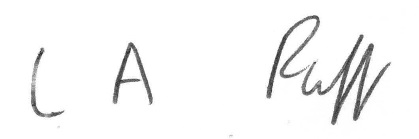 L.A. Ruff, Clerk of the Council	AGENDA1.	APOLOGIES FOR ABSENCE - acceptance of any reasons offered2.	MINUTES	To receive the minutes of the meeting of the Committee held on 6th July,	2021 (copies attached).3.	DECLARATIONS OF INTEREST AND DISPENSATIONS4.	EXCLUSION OF PRESS AND PUBLIC	In accordance with the Public Bodies (Admission to Meetings) Act 1960	amended by the Openness of Local Government Bodies Regulations 2014, it	is probable that a resolution will be passed at the meeting to exclude the press	and public for item no. 6 as it involves tender negotiations.					-    1    -5.	SCORING TENDERS FOR GROUNDS MAINTENANCE AND OTHER	(Confidential report attached for members only)6.	GRANTS TO VOLUNTARY BODIES 2021/22 and 2022/23 (report attached)7.	BUSINESS PLAN – STREET CHAMBER OF COMMERCE 	Presentation to be made at the meeting and report attached if ready – Committee to then consider giving a further grant of £2,000 (£500 givento fund L. Wolfers, Chair of Council producing the business plan for theChamber).8.	TRANSFER OF ASSETS	On 20th August the LGR Working Group agreed to approach Mendip DCabout a wish list of all parks, Street Football Club and Cranhill Road and South	Side car parks and to ask for information on current maintenance costs, 	income etc. ahead of the Council meeting on 21st September.  This would be	a complex and costly initiative and very difficult to budget for at this stage.9.	RECEIPTS AND PAYMENTS APRIL TO JUNE 2021 (Confidential report	attached for members only)	10.	PERIODIC REPORTS AND INSPECTIONS (attached)                             ___________________________________To:   Councillors  P. Birch, S. Carswell, M. Daniells, D. Knibbs, L. Mogg, A. Prior, H. Shearer, N. Smith and L. Wolfers                                                 	-    2    -	                                 STREET PARISH COUNCIL	Meeting of the Policy and Finance Committee held on 6th July, 2021 at6 p.m. in the Main Library, Street Parish Rooms.	PRESENT:              Councillor M. Daniells (Vice-Chair) (In the Chair)                                            Councillors:  S. Carswell, L. Mogg, A. Prior and				H. Shearer 	IN ATTENDANCE:	Mrs. L.A. Ruff – Clerk	PRESENT BY	INVITATION:		Councillors:  P. Birch, D. Goater and N. Smith	APOLOGIES:	Councillor D. Knibbs – another engagement – reason accepted1.	ELECTION OF CHAIR	RESOLVED	that Councillor Daniells be elected as Chair of the Committee for the 	year.2.	ELECTION OF VICE-CHAIR	RESOLVED	that Councillor Mogg be elected as Vice-Chair of the Committee for the	year.3.	MINUTES	The minutes of the meeting of the Committee held on 23rd February,	2021 which had been circulated, were approved as a correct record	and signed by the Chair.  4.	DECLARATIONS OF INTEREST AND DISPENSATIONS	In accordance with the Code of Conduct Councillors Carswell and Shearer declared an other interest under Appendix B as they weremembers of Mendip District Council and that they would keep an openmind when considering matters at either parish or district level. 					-    3    -5.	GRANTS	The Clerk submitted a report which had been circulated.  Councillor	D. Goater reported that former Councillor P. Goater had arranged a	meeting to form a Chamber of Commerce with support from Pillars,	Strode College and Clarks Village.  This was then cancelled at the	start of Lockdown due to the pandemic.  The meeting was adjourned	from 6.50 p.m. to 6.53 p.m.  	RESOLVED 	A.    that a grant of £500 be released now through P. Eavis and theStreet	Chamber of Commerce bank account for Councillor Wolfers tocharge her time to produce a fully costed business plan to confirm the 	anecdotal evidence of interest in the Chamber and a list of businesses	wishing to join it 	B.    that a grant of £600 be given to the Street and Glastonbury 	Community Learning Partnership to run 6 Forest School days for 	families from Street throughout the Summer – a report to be submitted	at the end of the holidays and a presentation including letters from 	some of the children to go on the website.	RESOLVED TO RECOMMENDA.    that up to a further £2,000 be earmarked for Chamber ofCommerce work and the matter be considered again when thebusiness plan was ready with a representative other than the Chair,giving a presentation on it to the Committee	B.    that the second grant of £5,000 be made to Mendip YMCA.6.	NEW BANNERS	RESOLVED	A.    that a grant of £200 be made to St. John Ambulance in recognition	of the design work for the banners done by S. Hann and a grant of	£200 be given to the Harvest Church for the work done by D. Thomas	and £100 be given to the artist S. Hann – the Council had the rights to	use the designs	B.    that postcards and possibly t-shirts be made with the designs on.					-    4    -7.	QUOTES FOR NEW LOGO/BRANDING, WEBSITE, SOCIAL MEDIA	The Clerk submitted a confidential report which had been circulated.  It	was not necessary to exclude the press and public as none were 	present.  	RESOLVED TO RECOMMEND	A.    that Fontology Studio be engaged to create a new logo and brand,	refresh the website home page and structure and assist with social 	media posts etc. for a total of £2,540 + VAT subject to having more 	detail on the precise spending on the various elements, the social 	media being completely separate and on whether there would be an	annual subscription for the new software	B.    that 2 new logos including 1 incorporating the Icythosaurus 	currently used, be produced for councillors and residents to consider	and the use of Fontology for social media etc. be reviewed after 3	months	C.    that when the new logo has been agreed consideration be given	to replacing the signs on the approaches to Street with grants towards	the costs involved being sought from local businesses.8.	RECEPTION FOR COVID AWARD WINNERS	Consideration was given to the best way of honouring those who had	helped the people of Street during the pandemic.	RESOLVED TO RECOMMEND	A.    that £1,000 be spent on a thank you lunch or evening meal to be	organised this year and the Chair to speak at the Merriman Park Fun 	Day to give an overall thank you to Street rather than to particular	groups	B.    that the Assistant Clerk in liaison with the Culture Working Group	be given delegated power to agree the process for the Covid awards	and details of the lunch/evening meal, with Fontology assisting through	the use of social media to obtain nominations for awards.   9.	BUDGET 2022/23	The Clerk submitted a report which had been circulated.	RESOLVED						-    5    -	A.    that a rates rebate be requested in respect of the Parish Roomsdue to	Covid 	B.    that further consideration be given to the allocation in 2022/23 for	Christmas with £15,000 being required for the hire of lights in the High	Street and at the Parish Rooms and for the usual Cracker event – the	proposed Winter Wonderland would probably cost much more and	grants could be sought from local businesses etc. towards this	C.    that CCTV provision for Street be explored.	RESOLVED TO RECOMMEND	that the grant of £10,000 for Mendip YMCA be added to the list of	Annual Grants for 2022/23.10.	INVESTMENT OF FUNDS	The Clerk submitted a report which had been circulated.	RESOLVED TO RECOMMEND	that the report be agreed and investments should not be changed.11.	BI-ANNUAL REVIEW OF RISK ASSESSMENT	The Clerk submitted a report which had been circulated. 	RESOLVED TO RECOMMEND	that the report be approved.12.	MP SURGERIES AND HIRING OF PARISH ROOMS	RESOLVED TO RECOMMEND	A.    that surgeries held by the local MP and the 1 hour a week sessionfor the Mendip Credit Union in the Parish Rooms should both be free of	charge and well publicised	B.    that VAT as set out in the report be charged for room hire.13.	PROJECTS	The Clerk gave a verbal update in respect of the 1924 library building,	improving the area outside the Parish Rooms, Greenbank Pool and	the Library Garden mural.					-    6    -	RESOLVED	A.    that a group including Councillor Drew be set up to determine	what should be in place under the current situation at the break	clause on 31st March 2023 and, what should be in place if the library 	was moved back to the 1924 building  	B.    that the offer from Landsec as owners of the area outside of theParish Rooms by the side entrance, to enhance and maintain it withoutcost to the Council be accepted subject to full liaison with the Council on the improvementsC.    that a grant of £5,000 be applied for from Creative Mendip toimprove the Library Garden mural subject to agreement from the Library Trust – basic details must be submitted by 9th JulyD.    that there was not enough notice to consider having a fun fair atMerriman Park in the next week or so but this could be considered in the future.	The meeting ended at 8.45 p.m.	Councillor Prior left at 6.50 p.m.	Councillors Birch and D. Goater left at 7.30 p.m.						-    7    -								AGENDA ITEM NO:  6To:		Policy and Finance CommitteeFrom:		ClerkSubject:	Grants to Voluntary Bodies 2021/22 and 2022/23There is an allocation of £25,000 for grants in 2021/22 and £1,000 for community safety.  Details of applications are attached.  Grants already agreed this year are as follows  -From General Grants Allocation  -Forest School – Elmhurst in Summer holidays					£     600Street Chamber of Commerce – Business Plan 				£     500Mendip YMCA – paid in April and July						£10,000Leaving £13,900 with any overspend coming from Contingency Fund of£29,500.  Note around £10,000 left of grant for Library. From Issues for Street – Vulnerable etc. Allocation of £55,000  - no expenditure to date.The second half of the report relates to applications for 2022/23 from organisations needing an annual grant.  Grants already made which were in the budget for the current year are as follows:Greenbank Swimming Pool							£32,000Mendip Citizens Advice Bureau							£  9,800Crispin Community Focus								£10,000Street Twinning Association							£  1,000Strode Theatre									£20,000Street Library – staffing – paid quarterly – allocation of £30,100		£20,600 £35,600 estimate less £15,000 SCC grant = £20,600 estimate   -   Saving  £  9,500Consideration will be given in November to the grants allocation for the following year.  A notice inviting applications was advertised in the local newspaper in May and those received are detailed below.  Bodies involved in the care of children and young people/vulnerable people have been asked if their policies and practices are in accordance with the Home Office Code and they have answered in the affirmative.  Within 3 months of having a grant a written report should be sent explaining how funding has been used and how recognition has been given to the Council’s contribution.L.A. RuffClerk07.09.21							AGENDA ITEM NO:    9To:		Policy and Finance CommitteeFrom:		ClerkSubject:	Receipts and Payments April to June 2021On 18th June 2013 the Council agreed, as recommended by Probusiness Ltd. the internal auditor, that the quarterly report on income and expenditure by code be attached to the Committee minutes when it is considered and details be given in the minutes of comments or explanations made when considering variations between the budget set and expenditure.  This was to evidence the reasons behind any such variations and that these had been considered by the Council.BUDGET VARIATIONS APRIL TO JUNE 2021EXPENDITURE DETAILThe following allocations have had more significant sums spent/not spent during this quarter.1335  War Memorial£21,838 spent on moving war memorial within Merriman Park as agreed.1602  Merriman Park Improvements£1,187 spent on a new bench and trees funded by grants from local people.1800  Issues for StreetExpenditure of £179 on hand sanitiser, wipes etc. is shown under 1801 Coronavirus.  No other expenditure from allocation of £55,000.INCOME DETAIL1179  Grants Received£100,000 not received as SCC Climate Emergency grant of £55,000 was not awarded towards improving the pathway along the bypass from Clarks Village car park entrance to the roundabout.  The other £45,000 would have been Section 106 funding from Street Business Park held by Mendip District Council.L.A. RuffClerk07.09.21							AGENDA ITEM NO:    10To:		Policy and Finance CommitteeFrom:		ClerkSubject:	Periodic Reports and InspectionsBank Transfers and ReconciliationsThe quarterly report on any transfers between accounts for 1st April to 30th June 2021 is detailed in the Receipts and Payments for that period – agenda item 9.The detailed income and expenditure report for each month is emailed to members with the latest bank reconciliations and earmarked reserves schedule.  The latest bank statements received have been checked and a reconciliation completed successfully for each account – see agenda item 9.Internal ControlAs agreed arrangements will be made for Councillors Carswell and Prior will carry out the inspection of accounts from 1st April 2021.  Councillors Daniells and Mogg are also checking the accounts via Bankline.  They will verify the bank statement against the reconciliation with the Clerk or ACPO in attendance to answer any queries.  Any other member is welcome to inspect the accounts by arrangement with the Clerk.Staff Mileage and HoursThe Chair or Vice-Chair of the Staffing Committee or another member as necessary have approved the time, leave and mileage sheets for staff to 30th June 2021.L.A. RuffClerk07.09.21